แบบ ป. ม.ร. ๑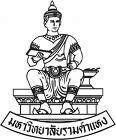 แบบสรุปการประเมินผลการปฏิบัติราชการสถานภาพ                 ข้าราชการ	             ลูกจ้างงบรายได้                  พนักงานมหาวิทยาลัย (งบคลัง)    		       พนักงานมหาวิทยาลัย (งบรายได้)   	                ลูกจ้างปฏิบัติงานชั่วคราวส่วนที่ ๑ : ข้อมูลของผู้รับการประเมินรอบการประเมิน		                   รอบที่  ๑ 	๑  ตุลาคม ..........       ถึง ๓๑  มีนาคม  ..........                                                    รอบที่ ๒    	๑  เมษายน              ถึง  ๓๐  กันยายน            . ชื่อผู้รับการประเมิน (นาย/นาง/นางสาว)                                                			                  .    ตำแหน่ง                                                       ประเภทตำแหน่ง                                                           .ระดับตำแหน่ง                            สังกัด                                                                                             .ชื่อผู้ประเมิน (นาย/นาง/นางสาว)                                                                                                       .ตำแหน่ง                                                                                                                                         .	มาสาย.............วัน	ลาป่วย/ลากิจ.............วัน	ลาคลอดบุตร...................วัน	ลาป่วยรักษาตัวนาน............วัน	ลาอุปสมบท/พิธีฮัจย์..............วัน	ขาดราชการ.................วันส่วนที่ 2 : การสรุปผแบบ ป. ม.ร. ๑ส่วนที่ ๒ : สรุปผลการประเมิน ระดับผลการประเมินที่ได้          		ดีเด่น ๑ (๙๕ – ๑๐๐)		คะแนน..................... 		ดีเด่น ๒ (๙๐ – ๙๔)		คะแนน..................... 		ดีมาก ๑ (๘๕ – ๘๙)		คะแนน.....................		ดีมาก ๒ (๘๐ – ๘๔)		คะแนน.....................		ดี  ๑ (๗๕ – ๗๙)			คะแนน.....................		ดี ๒ (๗๐ – ๗๔)			คะแนน.....................		พอใช้ ๑(๖๕ – ๖๙)		คะแนน.....................		พอใช้ ๒(๖๐ – ๖๔)		คะแนน.....................		ต้องปรับปรุง(คะแนนต่ำกว่า ๖๐) 	คะแนน.....................ส่วนที่ ๓ : แผนพัฒนาการปฏิบัติราชการรายบุคคลส่วนที่ ๔ : การรับทราบผลการประเมินส่วนที่ ๕ :  ความเห็นของผู้บังคับบัญชาเหนือขึ้นไปองค์ประกอบการประเมินคะแนน(ก)น้ำหนัก(%)(ข)รวมคะแนน(ก) X (ข)๑๐๐องค์ประกอบที่  ๑ :   ผลสัมฤทธิ์ของงาน๗๐องค์ประกอบที่  ๒ :  พฤติกรรมการปฏิบัติราชการ (สมรรถนะ)๒๐องค์ประกอบที่  ๓ :  เช่น การปฏิบัติตนเหมาะสมกับการเป็นข้าราชการ  การเข้าร่วมกิจกรรมของมหาวิทยาลัยและกิจกรรมของหน่วยงานที่สังกัด ๑๐รวมรวม๑๐๐ความรู้/ ทักษะ/ สมรรถนะที่ต้องได้รับการพัฒนาวิธีการพัฒนาช่วงเวลาที่ต้องการการพัฒนาผู้รับการประเมิน :􀂆  ได้รับทราบผลการประเมินและแผนพัฒนาการปฏิบัติราชการผู้รับการประเมิน :􀂆  ได้รับทราบผลการประเมินและแผนพัฒนาการปฏิบัติราชการ       รายบุคคลแล้ว                                                                                                                                                      ลงชื่อ     :  ...................................................                 (                                                 )  ตำแหน่ง :                                                   .                                                                                        วันที่       :                                                   .    ผู้ประเมิน : 􀂆 ได้แจ้งผลการประเมินและผู้รับการประเมินได้ลงนาม         รับทราบ  􀂆  ได้แจ้งผลการประเมินเมื่อวันที่...................................                     แต่ผู้รับการประเมินไม่ลงนามรับทราบ           โดยมี......................................................... เป็นพยาน                                    ลงชื่อ     :  ...................................................                 (                                                 )ตำแหน่ง :                                                    .                                                                                           วันที่       :                                                    .    ลงชื่อ     :  ................................................... พยานตำแหน่ง :  ...................................................                                                                                       วันที่       :  ...................................................    ลงชื่อ     :  ................................................... พยานตำแหน่ง :  ...................................................                                                                                       วันที่       :  ...................................................    ผู้บังคับบัญชาเหนือขึ้นไป:􀂆 เห็นด้วยกับผลการประเมิน􀂆 มีความเห็นต่าง  ดังนี้  .............................................................................................  .............................................................................................  .............................................................................................  .............................................................................................  .............................................................................................ลงชื่อ     :  ...........................................ตำแหน่ง :  ..........................................                                                                                       วันที่       :  ..........................................ผู้บังคับบัญชาเหนือขึ้นไป:􀂆 เห็นด้วยกับผลการประเมิน􀂆 มีความเห็นต่าง  ดังนี้  .............................................................................................  .............................................................................................  .............................................................................................  .............................................................................................      .............................................................................................ลงชื่อ     :  ...........................................ตำแหน่ง :  ..........................................                                                                                       วันที่       :  ..........................................ผู้บังคับบัญชาเหนือขึ้นไปอีกชั้นหนึ่ง (ถ้ามี) :􀂆  เห็นด้วยกับผลการประเมิน􀂆  มีความเห็นต่าง  ดังนี้  .............................................................................................  .............................................................................................  .............................................................................................  ............................................................................................ลงชื่อ     :  ...........................................ตำแหน่ง :  ..........................................                                                                                       วันที่       :  ..........................................                                                                                       วันที่       : ...........................................